Serwis iPad - urządzenie w najlepszych rękachJakie usterki wewnętrzne posiada urządzenie marki Apple? Sprawdź już dziś i dowiedz się, jak je rozwiązać!Zepsuty iPad - jak go naprawić?Szukasz miejsca na mapie stolicy, w którym szybko i sprawnie rozwiążesz usterki swojego sprzętu elektronicznego? Jeśli tak, koniecznie sprawdź ofertę serwisu iPad - GSM Ursus. Wysokiej jakości usługi, dostosowanie do potrzeb indywidualnego klienta, pozwalają na lepsze, sprawniejsze i efektywniejsze korzystanie z gamy usług zapewnianych przez firmę z nadgryzionym jabłkiem w logo.Sprzęt w najlepszych rękachSerwis iPad zajmuje się wsparciem technicznym sprzętu. W skład każdej usługi wchodzi dogłębna analiza problemu i zastosowanie najlepszych rozwiązań wewnętrznych. Doświadczenie specjalistów i konsultantów oraz bazowanie na najlepszych częściach zamiennych sprawia, że każda para urządzenia elektronicznego sygnowana znakiem jakości GSM Ursus cieszy się trwałością i najlepszą jakością.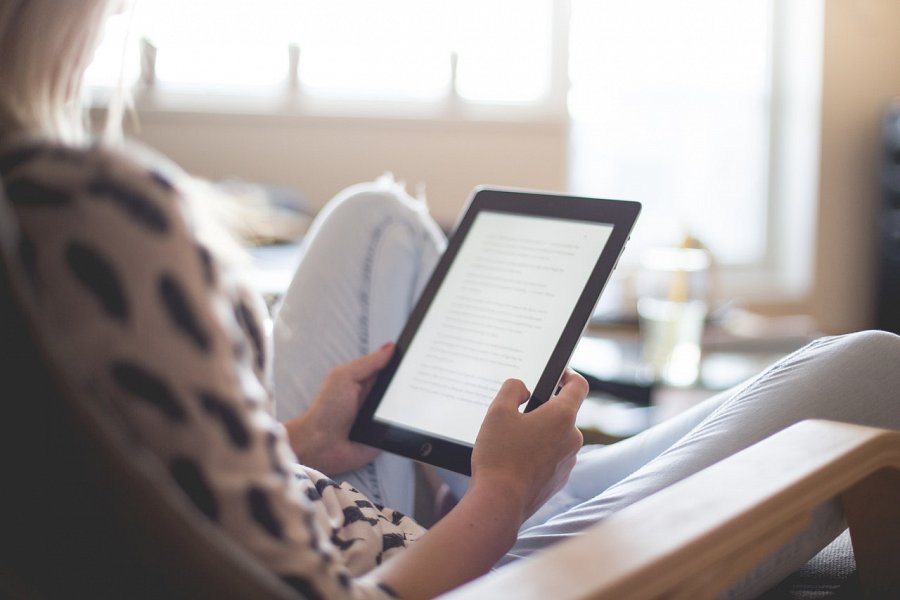 Serwis iPad - jakie usługi są realizowane?Firma GSM Ursus - serwis iPad, gwarantuje najlepsze ceny i szybką realizacje zleconego działania. Świadczy fachowe usługi w szczególności w przypadku wymiany jednej z części składowych urządzenia, podatnej na uszkodzenie, czyli ekranu głównego (zbita szybka) bądź baterii. Pomoc specjalistów wesprze również konsumenta w przypadku złego użytkowania produktu. Zalany sprzęt, zepsute gniazdo ładowania bądź słuchawek to tylko kilka z najpowszechniejszych usterek, których naprawę zrealizują specjaliści GSM Ursus. Dzięki obszernemu cennikowi zamieszczonemu na stronie internetowej oszacujesz, jaka kwota potrzebna będzie by zrealizować usługę. Sprawdź już dziś i przekonaj się o jakości oraz przedłuż żywotność sprzętu.